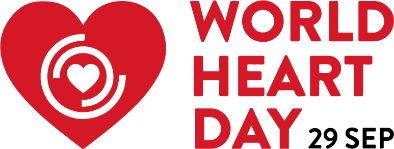 La tormenta perfecta para las enfermedades cardíacas creada por la COVID-19Ginebra, 29 de septiembre del 2020 – En el Día Mundial del Corazón, la Federación Mundial del Corazón (WHF, World Heart Federation) advierte sobre la tormenta perfecta para el corazón que está creando la pandemia de la COVID-19. Hay tres factores principales que contribuyen a este fenómeno. En primer lugar, las personas contagiadas con la COVID-19 y que padecen alguna enfermedad cardíaca se encuentran entre quienes presentan el mayor riesgo de muerte y de desarrollar afecciones graves. En segundo lugar, luego de los efectos del virus, el corazón podría verse afectado negativamente, incluso en personas que no presentan afecciones cardíacas previas, lo que podría causar daños a largo plazo. Por último, el miedo al virus ya provocó una disminución considerable de las visitas al hospital por parte de pacientes cardíacos para la atención de rutina y de urgencia. Este Día Mundial del Corazón es diferente de cualquiera de los anteriores. La salud pública adquirió un rol protagónico, ya que la sociedad enfrenta los desafíos de la pandemia de la COVID-19 y su impacto físico, emocional y económico. Este año, la COVID-19 ha causado la pérdida de casi un millón de vidas. Como comparación, se estima que 17,8 millones de personas fallecieron a causa de una enfermedad cardiovascular en el 2017. Si bien los pacientes se mantienen alejados de los hospitales por el temor a contagiarse con el virus, su salud presenta un riesgo incluso mayor.La WHF tiene el propósito único de unir a la comunidad de salud global para combatir las enfermedades cardiovasculares. Este año, pedimos a las personas, las comunidades y los gobiernos que “usen corazón” para tomar mejores decisiones para la sociedad, nuestros seres queridos y nosotros mismos. El llamado a la acción para “usar corazón” se trata de utilizar el pensamiento, la influencia y la compasión para combatir las enfermedades cardiovasculares, la primera causa de muerte en el mundo. Debido a la situación actual, la WHF también hace un llamado para brindar reconocimiento y protección urgentes a los proveedores de atención médica de la primera línea.   La profesora Karen Sliwa, presidenta de la WHF, indicó lo siguiente: “En este período de desafíos, es de suma importancia prestar especial atención a quienes presentan un mayor riesgo de sufrir complicaciones por la COVID-19, así como comprender de mejor manera la forma en que el virus afecta el corazón de las personas sanas. La COVID-19 ha creado una tormenta perfecta, en la que aquellas personas con enfermedades cardiovasculares se ven afectadas y las que están en riesgo no buscan el tratamiento que necesitan para mantener sus corazones sanos. El corazón y todo el sistema vascular están en peligro, y debemos actuar ahora. El mundo no había experimentado un evento global de esta magnitud en décadas. Hoy, tenemos una oportunidad única de unirnos, poner en práctica nuestras habilidades y utilizar nuestro corazón para actuar”.Las enfermedades cardiovasculares tienen muchas causas: desde el tabaquismo hasta la diabetes, la hipertensión arterial, la obesidad y la contaminación atmosférica. Para combatirlas, la WHF hace un llamado para cambiar tanto el comportamiento individual como el de la sociedad. Con la equidad como prioridad del trabajo de la WHF, es fundamental lograr que todas las personas tengan acceso y puedan costear la atención médica, los alimentos saludables y un estilo de vida sano. La regulación de productos no saludables y la creación de ambientes saludables son ejemplos de dichas soluciones para los gobiernos y las comunidades.  Estudio global de la WHF sobre las enfermedades cardiovasculares y la COVID-19Con el fin de comprender de mejor forma la relación entre las enfermedades cardiovasculares y la COVID-19, la WHF llevó a cabo un estudio global para describir de mejor manera los resultados cardiovasculares e identificar los factores de riesgo cardiovascular asociados con complicaciones graves y la muerte en pacientes hospitalizados infectados con la COVID-19. Este estudio ya está en marcha en Argentina, Bosnia-Herzegovina, Brasil, Ghana, India, Irán, Japón, Kenia, Nigeria, Pakistán, Portugal, Sudáfrica y Sudán. Se espera que se publiquen los datos preliminares a finales del 2020 y que haya un análisis completo para el 2021. En la actualidad, los hospitales de todo el mundo se están preparando para comenzar la inscripción de pacientes en el estudio, y muchos otros países participarán en este mismo estudio en los próximos meses.“La charla de corazón a corazón más urgente del mundo”: serie de paneles de discusión sobre el comportamiento y el cambio de la sociedadEn el Día Mundial del Corazón, la WHF también organizará “la charla de corazón a corazón más urgente del mundo”, una serie de debates enfocados en cómo conseguir un cambio conductual y social para combatir las enfermedades cardiovasculares. Para muchas personas, la prevención de enfermedades cardiovasculares depende únicamente de un cambio conductual. Sin embargo, no hay nada más difícil que cambiar el comportamiento personal y social y, por consiguiente, lograr un cambio duradero. En los debates, conformados por expertos de diversas disciplinas, se buscará develar información sobre los desencadenantes y las barreras del cambio conductual y cómo estos se manifiestan en las sociedades. La primera de esta serie de paneles de discusión se transmitirá en vivo el 29 de septiembre del 2020, y se esperan otras para el próximo año. Para unirse a la primera conversación transmitida en vivo que se llevará a cabo como parte de la serie de paneles de “El corazón a corazón más urgente” de la WHF el martes 29 de septiembre a las 3:00 p. m. CET, regístrese aquí: https://crm.world-heart-federation.org/civicrm/event/register?reset=1&id=7. También puede ver la conversación en vivo en la cuenta de Twitter @worldheartfed o haciendo clic aquí https://twitter.com/worldheartfed.Participar en el Día Mundial del CorazónEn consideración de las restricciones impuestas a las reuniones sociales debido a la COVID-19, este año la WHF realizará la mayoría de sus actividades para el Día Mundial del Corazón en plataformas en línea. Para obtener más información y participar, visite http://worldheartday.org.# # #Acerca del Día Mundial del CorazónEl Día Mundial del Corazón se celebra anualmente el 29 de septiembre con el fin de generar conciencia y movilizar la acción internacional contra las enfermedades cardiovasculares (ECV), la principal causa de muerte en el mundo. Es la iniciativa global en la que las personas, los gobiernos y toda la comunidad cardíaca se unen para participar en actividades divertidas, ampliar la educación pública y promover el acceso universal a la prevención, la detección y el tratamiento de las ECV. Para obtener más información, visite http://worldheartday.org. Acerca del estudio sobre la COVID-19 y la inscripción El estudio sobre la COVID-19 y las enfermedades cardiovasculares (ECV) de la WHF se inició a principios de este año con el propósito de comprender de mejor manera la relación entre la COVID-19 y las ECV. La WHF invitó a sus miembros a identificar y brindar apoyo a los hospitales u otras instalaciones médicas (centros de incorporación) que tratan a los pacientes contagiados con la COVID-19 en sus respectivos países. Se trata de un estudio de cohortes, prospectivo y global, y cada centro de incorporación está reclutando a entre 50 y 200 pacientes con COVID-19 consecutivos. No hay límite en la cantidad de centros que pueden participar. Para obtener más información, comuníquese con Lana Raspail al correo electrónico: lana.raspail@worldheart.org.Acerca de la Federación Mundial del CorazónLa Federación Mundial del Corazón (WHF) es una organización marco que representa a la comunidad cardiovascular mundial y que une a grupos de científicos, médicos y pacientes. La WHF influye en las políticas y comparte información para promover la salud cardiovascular de todos. La WHF une a la comunidad cardiovascular, traduce la ciencia en políticas y promueve el intercambio de información y conocimientos para lograr la salud cardiovascular de todos. Para obtener más información, visite https://www.world-heart-federation.org. Contacto para medios de comunicaciónBorjana Pervan
Directora de comunicaciones
Federación Mundial del Corazón
Borjana.pervan@worldheart.org 